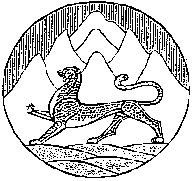 АДМИНИСТРАЦИЯ  МЕСТНОГО САМОУПРАВЛЕНИЯ МУНИЦИПАЛЬНОГО ОБРАЗОВАНИЯ ДИГОРСКИЙ РАЙОН РЕСПУБЛИКИ СЕВЕРНАЯ ОСЕТИЯ-АЛАНИЯГЛАВА АДМИНИСТРАЦИИ  МЕСТНОГО САМОУПРАВЛЕНИЯ МУНИЦИПАЛЬНОГО ОБРАЗОВАНИЯ ДИГОРСКИЙ РАЙОНПОСТАНОВЛЕНИЕот 30.11. 2015 г.                           №375    г.ДигораОб утверждении административногорегламента предоставления муниципальнойуслуги  «Предоставление земельных участков, государственная собственность на которые не разграничена, а также земельных участков, находящихся в муниципальной собственности АМСМО Дигорский район, в безвозмездноепользование»В соответствии с  Градостроительным Кодексом РФ,  Федеральным законом от 06.10.2003 №131-ФЗ «Об общих принципах организации местного самоуправления в Российской Федерации»,  законом от 27.07.2010 N 210-ФЗ "Об организации предоставления государственных и муниципальных услуг", постановлением Правительства Российской Федерации от 16.05.2011 N 373 (ред. от 03.12.2012) "О разработке и утверждении административных регламентов исполнения государственных функций и административных регламентов предоставления государственных услуг", Уставом Администрации местного самоуправления муниципального образования Дигорский районпостановляю:1.Утвердить административный регламент по предоставлению муниципальной услуги «Предоставление земельных участков, государственная собственность на которые не разграничена, а также земельных участков, находящихся в муниципальной собственности АМСМО Дигорский район, в безвозмездное пользование».  2.Настоящее постановление вступает в силу со дня официального обнародования  на официальном сайте администрации местного самоуправления муниципального образования Дигорский район  сети «Интернет».3. Контроль за исполнением настоящего постановления возложить на  управление сельского хозяйства и земельных отношенийадминистрации местного самоуправления муниципального образования Дигорский район  (Бадриева М.Д.)ГлаваАдминистрацииместного самоуправлениямуниципального образованияДигорский район	А.Т.Таболов